Warszawa, 2024-02-14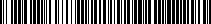 UNP:GIP-24-42487GIP-GNR.4400.1.2024.10Dotyczy: wstępnych Konsultacji rynkowych na emisje spotu radiowego w celu promocji programu prewencyjnego "Efektywne zarządzanie ryzykiem zawodowym".Zamawiający udziela odpowiedzi na pytanie zadane w dniu 14.02.2024 r.Pytanie w przesłanych szczegółach konsultacji poprosili Państwo o wyprodukowanie 30s spotu z przekazaniem Zamawiającemu praw autorskich do powielania, rozpowszechniania bez ograniczeń, a także dokonywania niezbędnych modyfikacji - we wszystkich stacjach radiowych FM i internetowych w Polsce. Przygotowanie takiego materiału (zgodnie 
z obowiązującym prawem) wymaga udzielenia odpowiednich licencji między innymi 
na muzykę (nie możemy przenieść praw do muzyki, możemy tylko udzielić licencji bezterminowej do tego konkretnego dzieła).W Ogłoszeniu o przeprowadzeniu wstępnych Konsultacji rynkowych prowadzonych 
na podstawie art. 84 ustawy z dnia 11 września 2019 r. Prawo zamówień publicznych, 
w punkcie 6.10 pojawiła się jedak informacja, że zgoda na wykorzystanie utworów lub ich części, jak i wykonywanie w stosunku do nich autorskich praw zależnych oraz pozyskanie informacji, ma charakter nieodpłatny.W związku z tym proszę o doprecyzowanie, czy w odpowiedzi na ogłoszenie możemy uwzględnić koszt przygotowania 30s spotu (z przekazaniem Zamawiającemu praw autorskich do powielania, rozpowszechniania bez ograniczeń, a także dokonywania niezbędnych modyfikacji - we wszystkich stacjach radiowych FM i internetowych 
w Polsce)?Odpowiedź na pytanie przesłana w dniu 14.02.2023 r.W odpowiedzi na pytanie przesłane w dniu 14.02.2024 r. Państwowa Inspekcja Pracy Główny Inspektorat Pracy informuje, że zgodnie z punktem 1. Opisu przedmiotu wstępnych Konsultacji rynkowych przedmiotem zamówienia jest wyłącznie usługa emisji spotu w co najmniej jednej stacji ogólnopolskiej. Spot radiowy którego emisje podlegają wycenie w konsultacjach zostanie dostarczony Wykonawcy przez Zamawiającego, 
a zatem nie podlega oszacowaniu kosztów. 